от 15 июля 2021 года									           № 800О внесении изменений в постановление администрации городского округа город Шахунья Нижегородской области от 18.02.2021 № 176 «Об утверждении Комплекса мероприятий по капитальному ремонту образовательных организаций городского округа город Шахунья Нижегородской области в 2021 году»Администрация городского округа город Шахунья Нижегородской области 
п о с т а н о в л я е т :1. В постановление администрации городского округа город Шахунья Нижегородской области от 18.02.2021 № 176 «Об утверждении Комплекса мероприятий по капитальному ремонту образовательных организаций городского округа город Шахунья Нижегородской области в 2021 году» внести следующие изменения:1.1. Сведения о показателях результативности реализации Комплекса мероприятий изложить в новой редакции, согласно приложению к настоящему постановлению.1.2. Перечень образовательных организаций городского округа город Шахунья Нижегородской области, в которых планируется выполнение работ по капитальному ремонту в 2021 году изложить в новой редакции, согласно приложению к настоящему постановлению.2. Начальнику общего отдела администрации городского округа город Шахунья Нижегородской области обеспечить размещение настоящего постановления на официальном сайте администрации городского округа город Шахунья Нижегородской области. 3. Контроль за исполнением настоящего постановления возложить на первого заместителя главы администрации городского округа город Шахунья Нижегородской области А.Д. Серова.Глава местного самоуправлениягородского округа город Шахунья						          Р.В.КошелевПриложение
 к постановлению администрации городского округа город Шахунья Нижегородской областиот 15.07.2021 г. № 800Сведения о показателяхрезультативности реализации Комплекса мероприятий_____________________Приложение
 к постановлению администрации городского округа город Шахунья Нижегородской областиот 15.07.2021 г. № 800ПЕРЕЧЕНЬобразовательных организаций городского округа город Шахунья Нижегородской области, в которых планируется выполнение работ 
по капитальному ремонту в 2021 году_______________________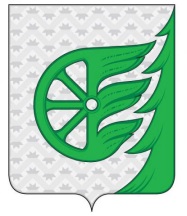 Администрация городского округа город ШахуньяНижегородской областиП О С Т А Н О В Л Е Н И Е№п/пНаименование показателя результативностиЕдиница измерения значения показателя результативностиЗначения показателя результативности12341- количество ОБО, в которых выполнены работы по комплексному капитальному ремонту единицы12- количество ОБО, в которых выполнены работы по капитальному ремонту, согласно требованиям санитарно-эпидемиологического законодательства и нормам пожарной безопасности, необходимым для ведения безопасного, качественного и комфортного образовательного процесса единицы13- количество дошкольных образовательных организаций, в которых выполняется капитальный ремонт по отдельным видам работ единицы2№ п/пНаименование муниципальной обще образовательной организации (далее - объект)Месторасположение (адрес) объекта)Наименование мероприятияКол-во обучающихся/воспитанниковСрок оконча
ния прове
дения капитального ремонта1234561МБОУ Сявская СОШ Нижегородская область, г.о.г. Шахунья, р.п. Сява, ул. Просвещения, 
д. 4 аКомплексный капитальный ремонт22820212МБДОУ детский сад №147Нижегородская область, г. Шахунья, ул. Свердлова, д. 24капитальный ремонт системы электроснабже
ния10820212МБДОУ Сявский детский сад «Колокольчик»Нижегородская область, г.о.г. Шахунья, р.п. Сява, ул. Просвещения, 
д. 24капитальный ремонт системы отопления752021